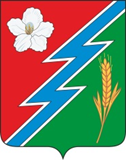 01.11.2022г. № 106РОССИЙСКАЯ ФЕДЕРАЦИЯИРКУТСКАЯ ОБЛАСТЬОСИНСКИЙ МУНИЦИПАЛЬНЫЙ РАЙОНМАЙСКОЕ СЕЛЬСКОЕ ПОСЕЛЕНИЕАДМИНИСТРАЦИЯПОСТАНОВЛЕНИЕО МЕРАХ ПО ОХРАНЕ ЖИЗНИ И ЗДОРОВЬЯ ЛЮДЕЙ ПО ВОПРОСАМ ОБЕСПЕЧЕНИЯ БЕЗОПАСНОСТИ НА ВОДНЫХ ОБЪЕКТАХ В ЗИМНИЙ ПЕРИОД 2022-2023 ГГ. НА ТЕРРИТОРИИ МУНИЦИПАЛЬНОГО ОБРАЗОВАНИЯ «МАЙСК»В целях обеспечения безопасности и охраны жизни людей на водных объектах, расположенных на территории муниципального образования «Майск», в соответствии пункта 26 статьи 14 Федерального закона № 131-ФЗ «Об  общих  принципах  местного  самоуправления в Российской  Федерации», п. 5 ст. 6 Водного кодекса Российской Федерации от 03.06.2006 г. № 74-ФЗ, Постановления Правительства Иркутской области от 8 октября 2009 года № 280/59-пп «Об утверждении Правил охраны жизни людей на водных объектах Иркутской области», руководствуясь статьями 6, 32, 45, 47 Устава муниципального образования «Майск»ПОСТАНОВЛЯЮ:1. Утвердить состав комиссии при администрации МО «Майск» по вопросам безопасной эксплуатации водных объектов в зимний период 2022-2023 годов (приложение 1).2. Утвердить план мероприятий по вопросам безопасной эксплуатации водных объектов на территории МО «Майск» в зимний период 2022-2023 годов (приложение 2).3. Запретить выход и передвижение людей по льду водных объектов на территории МО «Майск» в период становления и вскрытия ледового покрова.4. Запретить проезд транспортных средств по водному объекту вне переправы по льду.  4. Настоящее Постановление опубликовать в «Вестнике» и разместить на официальном сайте администрации МО «Майск» www.maisk- adm.ru.5. Контроль за исполнением настоящего Постановления возложить на Общий отдел администрации МО «Майк» (Егорова А.А.)Глава муниципального образования «Майск»С.А. ВороновПриложение № 1К Постановлениюот 01.11.2022г. №106 Состав  комиссии при администрации МО «Майск» по вопросам безопасной эксплуатации водных объектов в зимний период 2022-2023 годов Председатель комиссии:Воронов С.А. . – Глава муниципального образования «Майск»  Зам. председателя комиссии:Егорова А.А. – начальник общего отдела администрации МО «Майск»Секретарь:Ногина Е.В. – ведущий специалист по земельным вопросам администрации МО «Майск» Члены комиссии:Юхнович А.М. –специалист по работе с населением администрации МО « Майск»Пиперко И.А. - директор МБУК «Майский КДЦ»Филиппова А.Ф. – учитель, специалист по безопасности МБОУ «Майская СОШ»Савельева Н.П. -  заведующая МБДОУ «Майский детский сад»Самбурова Л.Р. – фельдшер Майского ФАПМосквитин А.С. – участковый уполномоченный полиции старший лейтенант отдела полиции (дислокация п. Оса) МО МВД России «Боханский». Приложение № 2к постановлению от 01.11.2022г. № 106ПЛАНмероприятий по вопросам безопасной эксплуатации водных объектов на территории МО «Майск» в зимний период 2022-2023 годов №п/пНаименование мероприятийсрокиответственные 1Рассмотреть на заседании комиссии по чрезвычайным ситуациям  и пожарной безопасности при администрации МО «Майск» вопрос о состоянии охраны жизни людей на льдуноябрьВоронов С.А.2Разработать и утвердить план мероприятий по вопросам безопасной эксплуатации водных объектов на территории МО «Майск» в зимний период 2022-2023 годовноябрьЮхнович А.М, 3Организовать и обеспечить выполнение мероприятий по предотвращению гибели людей на льду на территории МО «Майск» в зимний период 2022-2023 г. г.постоянноКомиссии4Проводить разъяснительную работу среди населения об опасности выхода и выезда на лед, правилах поведения на льду правилах оказания помощи провалившемся под лед, постоянноКомиссии5Усилить контроль за детьми, находящихся вблизи водных объектов без родительского надзора, провести подворовые обходы социально неблагополучных, малообеспеченных  и многодетных семей (под роспись в журнале проведения инструктажа) постоянноКомиссия6Обеспечить готовность сил и средств для спасения людей на льду.постоянноОбщий отдел7Организовать проведение религиозных мероприятий (праздника «Крещение Господне»)январьОбщий отдел8Организовать проведение спецкурсов в школах по безопасности поведения на льдупостоянноФилиппова А.Ф. Савельева Н.П.9организовать проведение мероприятий по выявлению и перекрытию подъездных дорог к местам выезда автомобилей на лед путем отсыпки, установки железобетонных конструкций или тросового загражденияпостоянноОбщий отдел10организовать информирование населения с использованием радиотрансляции, об опасности выезда, выхода на лёд, о запрете выезда на лёд вне ледовых переправ, а также о требованиях безопасности на водных объектах в зимний периодпостоянноМБУК «Майский КДЦ»